ZACHRÁŇME RYBNÍK A ŽIVOT V ŇOMPotrebujeme: kocky, ryby z farebného papiera so spinkou, udice(palice,papek), tráva z farebného papiera, fľaše z PVC, krabičky, papierové vreckovky, kamienky, krepový papier – modrý alebo igelit modrý, čierny igelit, žabky,  kačky,  vedierka,  košík,  kôš  na  odpadky,pesnička od Mária  Podhradská  +  Richard Čanaky „Pláva kačka“, Krok po kroku: 1. S  deťmi  na  koberci  postavte  z  kociek  jazierko  (do  jazera   poukladáte   kamene,   rybky   z   papiera,   žabky   a   modrý   krepový   papier, igelit,   ktorý   znázorňuje čistú   vodu),                         Slnečného  dňa  sa  stalo  -  k  jazierku  sa  zatúlalo,  jedno  malé  dievčatko.  S  rybkami  sa  zahrať  chcelo,  žabky  prišlo  pozdraviť.  A  tu,  kde  sa  vzala,  tu  sa  vzala,  čierna  škvrna  priplávala  (na  jazero  položíte  čierny  igelit),  rybkám  nechcela  dať  žiť.  Vraj  tu  špina  bude  vládnuť (do jazera dáte fľaše z PVC, krabičky, papierové vreckovky), nech ostatní poberú sa  ihneď  preč.  Dievčatko  smutné  odkráčalo,  musí  pomoc  zaraz  nájsť,  rybkám,  žabkám,  všetkým tvorom, nový domov budovať.2. S deťmi  sa  porozprávate  o  tom,  čo  mohlo  vodu  v  jazere  znečistiť, čo  do  neho  nepatrí.  Porozprávajte sa prečo je čistá voda dôležitá nielen pre ľudí, ale aj pre rybky, žabky, raky, rastlinky..., ako sa máme starať o prírodu a ako by deti mohli pomôcť pri  tomto  jazierku.  Deťom  poskytnite  dostatok  priestoru  na  vyjadrenie  svojich  názorov  a poznatkov. 3. Je potrebné postaviť dva rybníky vedľa seba. Rybník  s  čistou  vodou (dáte  do  neho  kamienky,  okolo  trávu) a hneď  vedľa rybník  s nečistenou vodou (vložte papier, igelit čierny atď.).  Z nečisteného rybníka pochytajte živočíchy, rybky pomocou udíc, žabky, kačky, aby nezahynuli, kým vyčistíte znečistený  rybník.  Rybky  a  žabky    dáte  do  vedierok,  kačky  do  košíka,  predmety,  ktoré  nepatria  do  jazierka  dáte  do  odpadkového  koša.    Počas  aktivity  deti  usmerňujte,  veďte s nimi rozhovor, povzbudzujte ich .4. Keď  je rybník  postavený  a znečistený   vyčistený,  spojte  obe rybníky  do  jedného,   aby   živočíchy   mali   viac   miesta.   „Vypustite“   pochytané   rybky   do   vody,   poukladáte žabky, kačky.5. Keď je všetko hotové a na mieste stručne  si  zopakujete,  kto  mal  akú  úlohu,  čo  robil,  prečo bola jeho činnosť dôležitá, ktoré jazero sa deťom viac páčilo a prečo.6. Na záver si zatancujte okolo jazera hudobno-pohybovú hru „Pláva kačka po jazere.“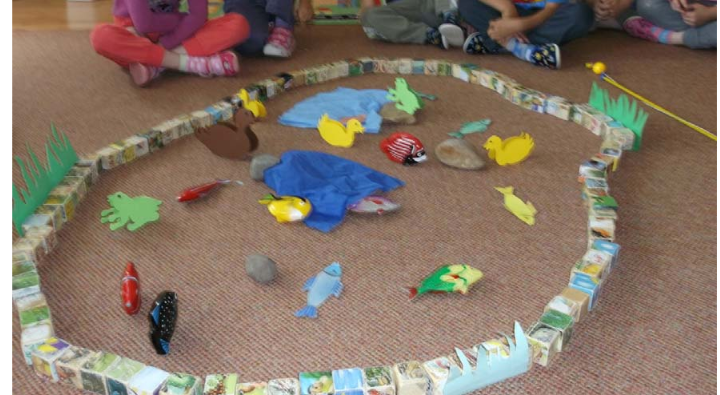 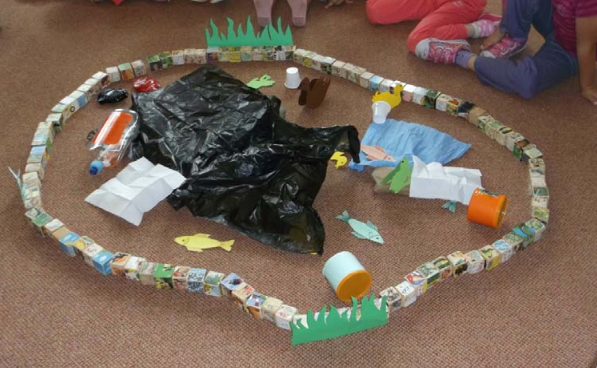 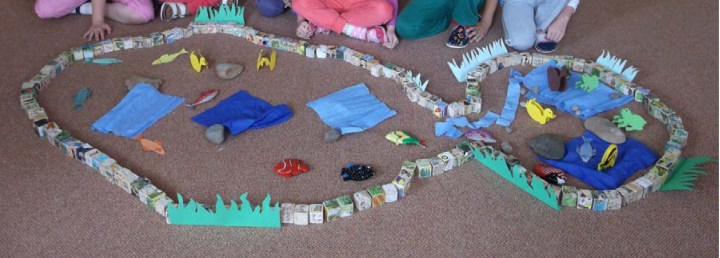 